Training OutlineImplementing Environmental Strategies and Effective Project ManagementThu Nov 1st 10:00am - Fri 2nd 4:00pmNC TTA Center, 7830 North Point Blvd #205, Winston-Salem, NC 27106, USA 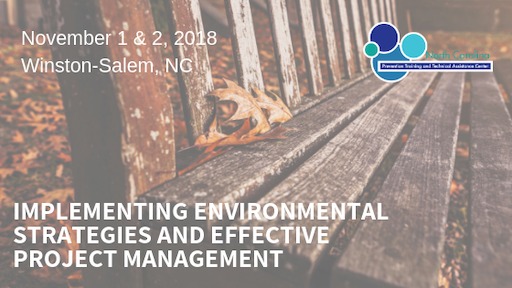 The training on Day One will start at 10:00 a.m. and on Day Two will start at 
8:30 a.m.Training DescriptionThe Implementing Environmental Strategies and Effective Project Management Training prepares Block Grant Providers, Leaders and Managers to implement Evidence-Based Environmental Strategies using Effective Project Management Strategies and Methods. This training will increase participants’ knowledge and skills related to planning, managing, facilitating, evaluating of Environmental Strategies and other Projects.Learning Objectives – Day 1By the end of the training experience participants will:Identify best practices related to environmental strategy implementationCompare historical patterns of what works in strategy implementation and lessons learnedLearn about tools that support the implementation of evidenced based practicesLearning Objectives – Day 2Understand the basic principles of project managementLearn about the tools of project managementBecome familiar with the role of the project managerAnalyze your very own project management styleAudience
This training is designed for new Prevention Staff and Leaders who are new at leading Environmental Strategies or other Projects in all types of settings.Skill Level 
The event is intended to serve the professional needs of entry level and moderately experienced professionals or anyone interested in improving their ability to better manage projects.Certification Credit Status
An application for continuing education credit has been submitted to the NCSAPPB.  Attendees will receive their certificate of attendance/credit via email after the training event.